СПИСОК ЛОКАЛЬНЫХ АКТОВ ОГАПОУ «ВИТ» Положение о методической работе в ОГАПОУ "ВИТ"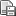  Положение о наблюдательном совете Положение об электронном обучении Положение о благотворительной деятельности Договор о добровольном пожертвовании Положение о распределении стипендиального фонда в ОГАПОУ "Валуйский индустриальный техникум" Положение о профессиональной переподготовке и повышении квалификации педагогических работников Положение о наставничестве в ОГАПОУ "Валуйский индустриальный техникум" Положение о музее Положение о цикловой методической комиссии (ЦМК) Положение о планировании и организации самостоятельной работы студентов ОГАПОУ "ВИТ" Положение об изучении и обобщении педагогического опыта Положение о школе молодого специалиста (ШМС)/школа педагогического мастерства (ШПМ) в ОГАПОУ "ВИТ" Положение о дипломной работе (дипломном проекте) Положение об организации выполнения и защиты выпускной квалификационной работы (ВКР) по программам подготовки квалифицированных рабочих, служащих О мониторинге сформированности общих профессиональных компетенций в процессе реализации основных профессиональных образовательных программ в соответствии с ФГОС СПО Положение о планировании организации и проведении лабораторных, практических и семинарских занятий Положение о формировании программы подготовки специалистов среднего звена, программы подготовки квалифицированных рабочих, служащих
 Положение о курсовой работе (проекте) ОГАПОУ "ВИТ" Положение о комиссии по урегулированию споров между участниками образовательных отношений   Положение о системе управления охраной труда ОГАПОУ «Валуйский индустриальный техникум» Положение о формах, периодичности, порядке текущего контроля успеваемости и промежуточной аттестации обучающихся Положение о содержании учебно-методического комплекса Положение о занятиях и учебной нагрузке обучающихся ОГАПОУ «Валуйский индустриальный техникум» Положение о правилах выдачи и ведения зачетной книжки и студенческого билета ОГАПОУ «Валуйский индустриальный техникум» Положение выбора учебников, учебных пособий в ОГАПОУ «Валуйский индустриальный техникум» ПОЛОЖЕНИЕ хранения в архивах результатов освоения обучающимися образовательных программ в ОГАПОУ «Валуйский индустриальный техникум» Положение о профессиональной этике педагогических работников Положение о портфолио студента Положение о системе внутреннего мониторинга качества образования в ОГАПОУ «Валуйский индустриальный техникум» Положение о системе организации научно-исследовательской работы студентов (НИРС) Положение о повышении квалификации (стажировке) педагогических и руководящих работников Положение о методическом объединении кураторов и классных руководителей Положение об организации учебного процесса по очной форме обучения Положение об организации учебного процесса --- Положение о совете родителей Положение устанавливающие порядок доступа к сетям и базам данных Положение о  поощрении обучающихся ОГАПОУ "ВИТ"--- Положение о работе медицинского пункта Порядок организации питания студентов ОГАПОУ "ВИТ" Положение о Совете профилактики правонарушений и противоправного поведения обучающихся Положение о поощрении участников ГТО Положение об учебном кабинете/лаборатории ОГАПОУ "ВИТ" Положение о порядке перевода, отчисления и восстановления обучающихся ОГАПОУ «Валуйский индустриальный техникум» Положение о приемной комиссии ОГАПОУ «Валуйский индустриальный техникум» Положение о профессиональной ориентационной работе в ОГАПОУ «Валуйский индустриальный техникум» Положение о Центре инсталляции профессии в ОГАПОУ «Валуйский индустриальный техникум» Положение о ведении журналов учета теоретического обучения в ОГАПОУ «Валуйский индустриальный техникум» Порядок учета мнения совета студентов, родительского комитета (законных представителей) несовершеннолетних обучающихся при принятии локальных нормативных актов и выборе меры дисциплинарного взыскания в отношении обучающегося
 Требования к одежде Положение о библиотеке Правила использования сети интернет Положение о внебюджетном фонде Положение о порядке разработки и утверждения ежегодного отчёта о поступлении и расходовании финансовых и материальных средств Положение о платных дополнительных образовательных услугах Положение по Комиссии о рассмотрении вопросов перехода обучающихся с платного обучения на бесплатное в ОГАПОУ "ВИТ" Порядок расчёта стоимости цен и тарифов платных услуг Положение о закупках товаров, работ, услуг областного государственного автономного профессионального образовательного учреждения «Валуйский индустриальный техникум» Положение о стипендиальном обеспечении и других формах материальной поддержки студентов ОГАПОУ "ВИТ"
 Положение о порядке организации и проведении дуального обучения обучающихся ОГАПОУ «Валуйский индустриальный техникум» Положение о практике обучающихся ОГАПОУ «Валуйский индустриальный техникум», осваивающих программы подготовки квалифицированных рабочих, служащих среднего профессионального образования Положение об образовательном займе для обучающихся ОГАПОУ "ВИТ" Положение об организации целевого обучения и порядке отбора претендентов на целевое обучение из числа обучающихся ОГАПОУ "ВИТ" Положение о выдаче свидетельства о профессии рабочего, должности служащего ОГАПОУ "ВИТ" Положение о системе внутреннего мониторинга качества образования в ОГАПОУ «Валуйский индустриальный техникум»
 Положение о ведении журналов учёта производственного обучения ОГАПОУ "Валуйский индустриальный техникум" Положение о центре содействия трудоустройству выпускников ОГАПОУ "Валуйский индустриальный техникум" Положение о профессиональной ориентационной работе Положение о смотре-конкурсе профессионального мастерства "Мастер года" или "Преподаватель года" Положение о порядке принятия локальных актов и нормативных документов Положение о комиссии по распределению стимулирующей части фонда оплаты труда  ОГАПОУ "ВИТ" Положение о материальном стимулировании работников из средств, полученных от приносящей доход деятельности ОГАПОУ "ВИТ" Положение комиссии по трудовым спорам ОГАПОУ "ВИТ" Положение о приемной комиссии ОГАПОУ "ВИТ" Положение об индивидуальном проекте студентов ОГАПОУ "ВИТ" Положение об отпусках работников ОГАПОУ "ВИТ" Положение о командировках работников ОГАПОУ "ВИТ" Положение о формировании личных дел работников ОГАПОУ "ВИТ" Положение о защите персональных данных работников ОГАПОУ "ВИТ" Положение об общежитии ОГАПОУ "ВИТ" Положение о воспитательной работе ОГАПОУ "ВИТ" Положение о формировании фонда оценочных средств Положение о кибер-дружине ОГАПОУ "ВИТ" Положение о стипендиальной комиссии Положение комиссия по борьбе с коррупцией ОГАПОУ "ВИТ" Положение о внутреннем контроле за медицинской деятельностью Положение о кураторе группы Порядок пользования учебниками за пределами ФГОС Порядок пользования обучающимися лечебно-оздоровительной инфраструктурой Порядок посещения мероприятий не предусмотренных учебным планом Положение рейсовые и предрейсовые осмотры Положение о родительском собрании Положение о постановке студентов на профилактический учет Положение об образовательных отношениях Положение о социально-психологической службе Положение о работе кружков секций  и реализации дополнительных общеобразовательных программ Правила внутреннего распорядка при реализации дополнительных общеобразовательных программ Положение о Совете студентов Положение о совете общежития Положение об антикоррупционной политике Положение о структурном подразделении "Малое предприятие" ОГАПОУ "ВИТ"